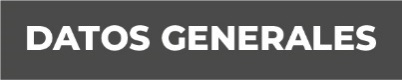 Nombre Ismael de Jesús Muñoz GutiérrezGrado de Escolaridad Licenciatura en DerechoCédula Profesional (Licenciatura) 2510358Teléfono de Oficina 27280600Correo Electrónico imunoz@fiscaliaveracruz.gob.mxFormación Académica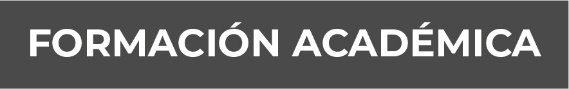 1989-1994LICENCIATURA EN DERECHOUNIVERSIDAD CRISTOBALCÓLONVERACRUZ, VERACRUZ.Trayectoria Profesional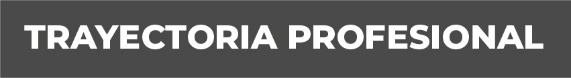 2011-2015AGENTE DEL MINISTERIO PUBLICO MUNICIPAL EN CATEMACO VERACRUZ2015-2018 FISCAL INVESTIGADOR ENCARGADO EN SAN ANDRÉS TUXTLA, VERACRUZ.2018-2019FISCAL SEXTO INVESTIGADOR DE DELITOS DIVERSOS EN SAN ANDRÉS TUXTLA, VERACRUZ. Conocimiento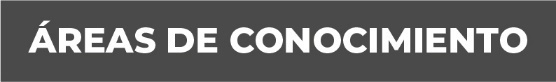 DERECHO PENALSISTEMA PENAL ACUSATORIODERECHOS HUMANOS